فرم (دال) درخواست و تعهدنامه تجهیزات دفاع شخصی 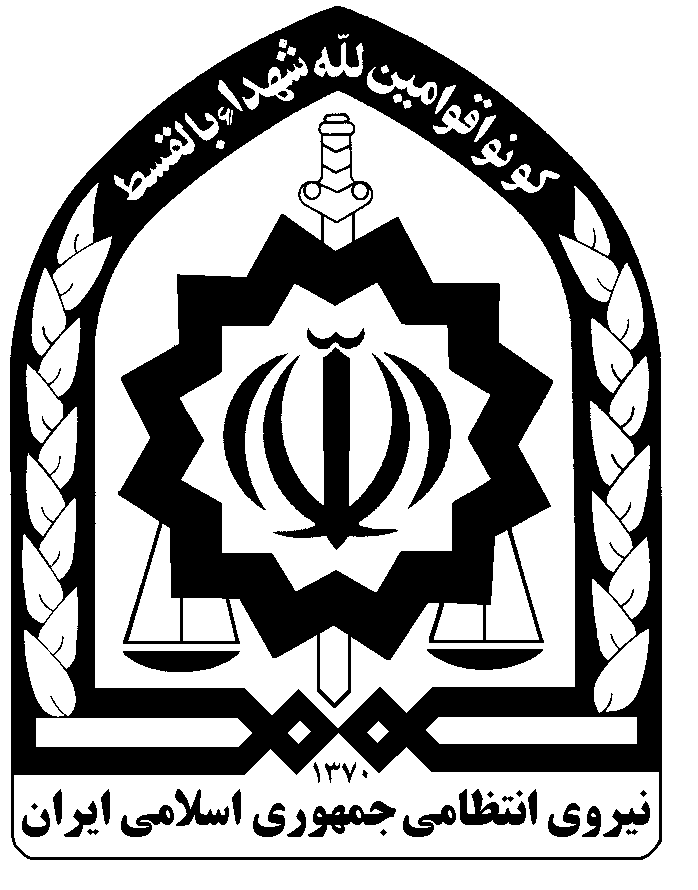 از مرکز انتظام پلیس پیشگیری ناجافرم (دال) درخواست و تعهدنامه تجهیزات دفاع شخصی از مرکز انتظام پلیس پیشگیری ناجافرم (دال) درخواست و تعهدنامه تجهیزات دفاع شخصی از مرکز انتظام پلیس پیشگیری ناجافرم (دال) درخواست و تعهدنامه تجهیزات دفاع شخصی از مرکز انتظام پلیس پیشگیری ناجافرم (دال) درخواست و تعهدنامه تجهیزات دفاع شخصی از مرکز انتظام پلیس پیشگیری ناجافرم (دال) درخواست و تعهدنامه تجهیزات دفاع شخصی از مرکز انتظام پلیس پیشگیری ناجافرم (دال) درخواست و تعهدنامه تجهیزات دفاع شخصی از مرکز انتظام پلیس پیشگیری ناجافرم (دال) درخواست و تعهدنامه تجهیزات دفاع شخصی از مرکز انتظام پلیس پیشگیری ناجافرم (دال) درخواست و تعهدنامه تجهیزات دفاع شخصی از مرکز انتظام پلیس پیشگیری ناجافرم (دال) درخواست و تعهدنامه تجهیزات دفاع شخصی از مرکز انتظام پلیس پیشگیری ناجافرم (دال) درخواست و تعهدنامه تجهیزات دفاع شخصی از مرکز انتظام پلیس پیشگیری ناجافرم (دال) درخواست و تعهدنامه تجهیزات دفاع شخصی از مرکز انتظام پلیس پیشگیری ناجافرم (دال) درخواست و تعهدنامه تجهیزات دفاع شخصی از مرکز انتظام پلیس پیشگیری ناجافرم (دال) درخواست و تعهدنامه تجهیزات دفاع شخصی از مرکز انتظام پلیس پیشگیری ناجافرم (دال) درخواست و تعهدنامه تجهیزات دفاع شخصی از مرکز انتظام پلیس پیشگیری ناجافرم (دال) درخواست و تعهدنامه تجهیزات دفاع شخصی از مرکز انتظام پلیس پیشگیری ناجافرم (دال) درخواست و تعهدنامه تجهیزات دفاع شخصی از مرکز انتظام پلیس پیشگیری ناجامشخصات متقاضی ( حراستی)مشخصات متقاضی ( حراستی)مشخصات متقاضی ( حراستی)مشخصات متقاضی ( حراستی)مشخصات متقاضی ( حراستی)مشخصات متقاضی ( حراستی)مشخصات متقاضی ( حراستی)مشخصات متقاضی ( حراستی)مشخصات متقاضی ( حراستی)مشخصات متقاضی ( حراستی)مشخصات متقاضی ( حراستی)مشخصات متقاضی ( حراستی)مشخصات متقاضی ( حراستی)مشخصات متقاضی ( حراستی)مشخصات متقاضی ( حراستی)مشخصات متقاضی ( حراستی)مشخصات متقاضی ( حراستی)این قسمت توسط متقاضی تکمیل شودکد ملیمیزان تحصیلاتاین قسمت توسط متقاضی تکمیل شودنام و نام خانوادگیوضعیت خدمتدر حال خدمت ⃝ خدمت نموده ام  ⃝ معاف شده ام ⃝این قسمت توسط متقاضی تکمیل شودنام پدرشغلاین قسمت توسط متقاضی تکمیل شودمحل صدورتلفن همراهاین قسمت توسط متقاضی تکمیل شودتاریخ تولدتلفن محل کاراین قسمت توسط متقاضی تکمیل شودآدرس محل سکونت(لطفا خوانا بنویسید)این قسمت توسط متقاضی تکمیل شودآدرس محل کار(لطفا خوانا بنویسید)این قسمت توسط متقاضی تکمیل شودتجهیزات مورد تقاضاافشانهافشانهافشانهافشانهعلت درخواست:علت درخواست:علت درخواست:علت درخواست:علت درخواست:این قسمت توسط متقاضی تکمیل شودتجهیزات مورد تقاضاشوکرشوکرشوکرشوکرعلت درخواست:علت درخواست:علت درخواست:علت درخواست:علت درخواست:تعهدنامه شرایط نگهداری و استفاده از تجهیزات دفاع شخصیاینجانب متعهد می شوم موارد زیر را با دقت رعایت نموده و درصورت تخلف از انجام تعهدات به صورت سهوی یا عمدی طبق مقررات با من رفتار شود.هرگونه تغییر در آدرس و تلفن را در اسرع وقت به مرجع واگذار کننده تجهیزات دفاع شخصی اطلاع دهم.اقلام و تجهیزات دفاع شخصی و کارت مجوز حمل خود را به فرد یا افراد غیر واگذار ننمایم.اقلام و تجهیزات دفاع شخصی را طبق شرایط کارخانه سازنده (مندرج در بروشور) نگهداری نمایم.در نگهداری اقلام و تجهیزات دفاع شخصی و کارت مجوز حمل جهت جلوگیری از سرقت و فقدان کوشا باشم.اقلام و تجهیزات دفاع شخصی را فقط در موارد دفاع شخصی در قبال تهدید یا حمله طبق ضوابط شغلی بکارگیری نمایم.در موارد سرقت یا فقدان کارت مجوز حمل و یا اقلام و تجهیزات دفاع شخصی مراتب را در اسرع وقت (حداکثر 48 ساعت) به مبادی ذیربط اطلاع دهم.درصورت استفاده از تجهیزات مراتب را سریعا به یگان مربوطه اطلاع دهم.کلیه عواقب حقوقی و کیفری و استفاده غیر قانونی از کارت یا افشانه یا شوکر به عهده اینجانب می باشد.دارندگان این مجوز موظف هستند قبل از اتمام تاریخ مجوز حمل تجهیزات دفاع شخصی خود نسبت به تمدید تاریخ از طریق مرکز انتظام اقدام ، در غیر این صورت پاسخگوی عواقب بعدی مبنی بر حمل تجهیزات غیر قانونی خواهد بود.نام و نام خانوادگی :                                                               تاریخ تنظیم:                                             امضاء ، تاریخ و اثر انگشت:این قسمت توسط یگان خدمتی تکمیل شودبدینوسیله گواهی می شود آقا / خانم نام  و نام خانوادگی :                                                     فرزند :                                 به کدملی :از کارکنان                                                         می باشد که شرایط لازم برای دریافت تجهیزات دفاع شخصی را داردمسئول حراست یگان نام و نام خانوادگی :                                                              مهر یگان و امضاء مسئول حراستمدارک مورد نیاز: 1-کپی شناسنامه صحفه اول و توضیحات 2- کپی کارت ملی 3- تکمیل فرم درخواست تجهیزات دفاع شخصی ( فرم فوق)  4-  یک قطعه عکس 4*3 رنگی زمینه سفید     توجه : کلیه مدارک به صورت اصلی در قالب فرمت JPG اسکن و در لوح فشرده ذخیره گردد.